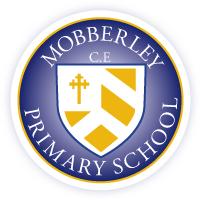 MOBBERLEY C OF E PRIMARY SCHOOLPE AND SPORTS PREMIUM FUNDING 20-21Reason for the report:Information from the Department for Education:Schools must use the funding to make additional and sustainable improvements to the quality of PE and sport they offer. This means that you should use the Primary PE and Sport Premium to:• develop or add to the PE and sport activities that your school already offers• build capacity and capability within the school to ensure that improvements made now will benefit pupils joining the school in future years The following report provides detail on how Mobberley Primary School has chosen to spend the Primary PE and Sports Premium funding.Vision Statement“Open Hearts, Open Minds, Open Doors”We aim for all our pupils to achieve their full potential and to thrive in the modern world, being confident and independent global citizens, with a life-long love of learning, based on the foundation of the core Christian values of respect, perseverance, compassion, friendship, courage and honesty.Our Vision is Inspired By: Matthew 7:7“Ask and it will be given to you; seek and you will find; knock, and the door will be opened to you.”Total amount carried over from 2019/20£0Total amount allocated for 2020/21£17,636Full cost of planned provision for 2020/21£20,523 (£2,887 top-up from school)How much (if any) do you intend to carry over from this total fund into 2021/22?£3,177Total amount allocated for 2021/22£17,636Total amount of funding for 2021/22. To be spent and reported on by 31st July 2022.£17,636Meeting national curriculum requirements for swimming and water safety.N.B. Complete this section to your best ability. For example you might have practised safe self-rescue techniques on dry land which you can then transfer to the pool when school swimming restarts.Due to exceptional circumstances priority should be given to ensuring that pupils can perform safe self rescue even if they do not fully meet the first two requirements of the NC programme of studyWhat percentage of your current Year 6 cohort swim competently, confidently and proficiently over a distance of at least 25 metres?N.B. Even though your pupils may swim in another year please report on their attainment on leaving primary school at the end of the summer term 2020.Please see note above100%What percentage of your current Year 6 cohort use a range of strokes effectively [for example, front crawl, backstroke and breaststroke]?Please see note above100%What percentage of your current Year 6 cohort perform safe self-rescue in different water-based situations?100%Schools can choose to use the Primary PE and sport premium to provide additional provision for swimming but this must be for activity over and above the national curriculum requirements. Have you used it in this way?NoAcademic Year: 2020/21Total fund allocated: £17,636Date Updated: July 21Date Updated: July 21Key indicator 1: The engagement of all pupils in regular physical activity – Chief Medical Officers guidelines recommend that primary school pupils undertake at least 30 minutes of physical activity a day in schoolKey indicator 1: The engagement of all pupils in regular physical activity – Chief Medical Officers guidelines recommend that primary school pupils undertake at least 30 minutes of physical activity a day in schoolKey indicator 1: The engagement of all pupils in regular physical activity – Chief Medical Officers guidelines recommend that primary school pupils undertake at least 30 minutes of physical activity a day in schoolKey indicator 1: The engagement of all pupils in regular physical activity – Chief Medical Officers guidelines recommend that primary school pupils undertake at least 30 minutes of physical activity a day in schoolPercentage of total allocation:Key indicator 1: The engagement of all pupils in regular physical activity – Chief Medical Officers guidelines recommend that primary school pupils undertake at least 30 minutes of physical activity a day in schoolKey indicator 1: The engagement of all pupils in regular physical activity – Chief Medical Officers guidelines recommend that primary school pupils undertake at least 30 minutes of physical activity a day in schoolKey indicator 1: The engagement of all pupils in regular physical activity – Chief Medical Officers guidelines recommend that primary school pupils undertake at least 30 minutes of physical activity a day in schoolKey indicator 1: The engagement of all pupils in regular physical activity – Chief Medical Officers guidelines recommend that primary school pupils undertake at least 30 minutes of physical activity a day in school64%IntentImplementationImplementationImpactYour school focus should be clear what you want the pupils to know and be able to do and aboutwhat they need to learn and toconsolidate through practice:Make sure your actions to achieve are linked to your intentions:Funding allocated:Evidence of impact: what do pupils now know and what can they now do? What has changed?:Sustainability and suggested next steps:Develop Physical Skills and to Improve the Health of PupilsElaine Thomas-Wade employed one day per week (over 12 months) to teach high quality PE/Games to all classes Y1-6 and model best practice teaching to staff as CPD, + after school Netball sessions.(Disrupted during Spring term)£8,871High quality sessions for children improve fitness generally and specific skills. Staff benefit from high quality CPD within ‘live sessions’ Staff adopt the same strategies when teaching PE/GamesDevelop Physical Skills and to Improve the Health of PupilsCatherine Quibell employed one afternoon per week (over 12 months) to teach Yoga to Reception class and model best practice to EYFS staff as CPD(Zoom used during Spring term)£3,045Youngest children improve core skills of balance and co-ordination   Staff benefit from high quality CPD within ‘live sessions’ Staff adopt these and other similar strategies when teaching PE and basic movement sessions Develop Physical Skills and to Improve the Health of PupilsPurchase and embedding of Active Maths Programme with all classes(Disrupted during Spring term)£545Active sessions built into the school day increasing opportunities for exercise for all pupilsPupils make cross curricular links between PE and Maths Staff develop a full range of PE related strategies with they can use to deliver Maths sessions (one session per week)Develop Physical Skills and to Improve the Health of PupilsBig Skip Challenge (During Spring lockdown)£700Every child has access to a skipping ropeEvery child evidenced improvements to skipping ability Increased fitness and specific skills for all childrenSkipping incorporated into curricular time and lunchtime challengesKey indicator 2: The profile of PESSPA being raised across the school as a tool for whole school improvementKey indicator 2: The profile of PESSPA being raised across the school as a tool for whole school improvementKey indicator 2: The profile of PESSPA being raised across the school as a tool for whole school improvementKey indicator 2: The profile of PESSPA being raised across the school as a tool for whole school improvementPercentage of total allocation:Key indicator 2: The profile of PESSPA being raised across the school as a tool for whole school improvementKey indicator 2: The profile of PESSPA being raised across the school as a tool for whole school improvementKey indicator 2: The profile of PESSPA being raised across the school as a tool for whole school improvementKey indicator 2: The profile of PESSPA being raised across the school as a tool for whole school improvement15%IntentImplementationImplementationImpactYour school focus should be clear what you want the pupils to know and be able to do and aboutwhat they need to learn and toconsolidate through practice:Make sure your actions to achieve are linked to your intentions:Funding allocated:Evidence of impact: what do pupils now know and what can they now do? What has changed?:Sustainability and suggested next steps:To support individual development in PE/Games Goodness2Greatness Initiative embedded for all classes Rec-Y6£3,000Increased awareness of Physical and Mental wellbeing with all pupilsAll Children have actively developed a deeper understanding of Hydration, Nutrition, Screen Time, Fitness, Sleep and Body Image.G2G Activities to become less paper-based and a specific online portal for Mobberley Developed Key indicator 3: Increased confidence, knowledge and skills of all staff in teaching PE and sportKey indicator 3: Increased confidence, knowledge and skills of all staff in teaching PE and sportKey indicator 3: Increased confidence, knowledge and skills of all staff in teaching PE and sportKey indicator 3: Increased confidence, knowledge and skills of all staff in teaching PE and sportPercentage of total allocation:Key indicator 3: Increased confidence, knowledge and skills of all staff in teaching PE and sportKey indicator 3: Increased confidence, knowledge and skills of all staff in teaching PE and sportKey indicator 3: Increased confidence, knowledge and skills of all staff in teaching PE and sportKey indicator 3: Increased confidence, knowledge and skills of all staff in teaching PE and sport7%IntentImplementationImplementationImpactYour school focus should be clearMake sure your actions toFundingEvidence of impact: what doSustainability and suggestedwhat you want the pupils to knowachieve are linked to yourallocated:pupils now know and whatnext steps:and be able to do and aboutintentions:can they now do? What haswhat they need to learn and tochanged?:consolidate through practice:To develop sustainable improvement in teaching and learningProgressive Sports to provide additional sports coaching in specific KS2 classes with guided CPD for staff £1,485High quality sessions across KS2 which improve specific skills Staff benefit from high quality CPD within ‘live sessions’Staff to embed the techniques demonstrated in weekly PE/Games sessionsKey indicator 4: Broader experience of a range of sports and activities offered to all pupilsKey indicator 4: Broader experience of a range of sports and activities offered to all pupilsKey indicator 4: Broader experience of a range of sports and activities offered to all pupilsKey indicator 4: Broader experience of a range of sports and activities offered to all pupilsPercentage of total allocation:Key indicator 4: Broader experience of a range of sports and activities offered to all pupilsKey indicator 4: Broader experience of a range of sports and activities offered to all pupilsKey indicator 4: Broader experience of a range of sports and activities offered to all pupilsKey indicator 4: Broader experience of a range of sports and activities offered to all pupils8%IntentImplementationImplementationImpactYour school focus should be clearMake sure your actions toFundingEvidence of impact: what doSustainability and suggestedwhat you want the pupils to knowachieve are linked to yourallocated:pupils now know and whatnext steps:and be able to do and aboutintentions:can they now do? What haswhat they need to learn and tochanged?:consolidate through practice:To develop specific sport skillsHalf term of Cricket Coaching for KS2 - Cheshire Cricket£0 - Funded(Unable to complete due to Pandemic)To develop specific sport skillsHalf term of Gymnastics coaching for KS1 – Total Gymnastics£360(Unable to complete due to Pandemic)To develop specific sport skillsHalf term of Golf Coaching for KS1 – David Myers Golf£420(Unable to complete due to Pandemic)To develop specific sport skillsHalf term of Tennis Coaching for KS2 – Mark Airey, Knutsford£380(Unable to complete due to Pandemic)To develop specific sport skillsPurchase of sports equipment to broaden sports offer, e.g. New Age Kurling, Foam Javelins, etc.£480Significant participation in new sports during curricular and extra-curricular timeNew equipment to be routinely used within curricular and extra-curricular sessions Key indicator 5: Increased participation in competitive sportKey indicator 5: Increased participation in competitive sportKey indicator 5: Increased participation in competitive sportKey indicator 5: Increased participation in competitive sportPercentage of total allocation:Key indicator 5: Increased participation in competitive sportKey indicator 5: Increased participation in competitive sportKey indicator 5: Increased participation in competitive sportKey indicator 5: Increased participation in competitive sport6%IntentImplementationImplementationImpactYour school focus should be clearMake sure your actions toFundingEvidence of impact: what doSustainability and suggestedwhat you want the pupils to knowachieve are linked to yourallocated:pupils now know and whatnext steps:and be able to do and aboutintentions:can they now do? What haswhat they need to learn and tochanged?:consolidate through practice:To increase motivation of pupils and engage reluctant children Knutsford School Sports Cluster Membership£552(Limited opportunities due to Pandemic)To increase motivation of pupils and engage reluctant childrenWilmslow School Sports Cluster Membership£500(Limited opportunities due to Pandemic)To increase motivation of pupils and engage reluctant childrenSt Bede’s Football Tournament£185(Didn’t happen due to Pandemic)Signed off bySigned off byHead Teacher:D.StensonDate:July 21Subject Leader: D.Stenson (interim)Date:July 21Governor:P.TarneDate:July 21